Уполномоченный по защите прав предпринимателей в Свердловской области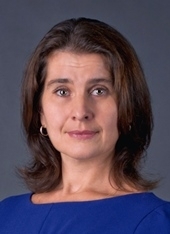 Артюх Елена НиколаевнаУполномоченный по защите прав предпринимателей в Свердловской областиРабочий адрес:
620004, г. Екатеринбург, ул. Малышева, 101, оф. 206Рабочий телефон:
(343) 223-08-09Электронная почта:
Sverdlovsk@ombudsmanbiz.ruОбщественная деятельностьчлен Совета Свердловского областного отделения Общероссийской общественной организации малого и среднего предпринимательства «ОПОРА РОССИИ» — более 10 лет;руководитель Бюро по надзору за соблюдением прав предпринимателей в Свердловской области Свердловского регионального отделения Общероссийской общественной организации малого и среднего предпринимательства «ОПОРА РОССИИ» — более 4 лет;член Совета Некоммерческого Партнерства «Объединение участников рынка правовых услуг «Национальная правовая палата» — более 9 лет;член Попечительского Совета Института юстиции Уральской государственной юридической академии;председатель комиссии по примирительным процедурам Свердловского регионального отделения Ассоциации юристов России;член общественных и координационных советов по вопросам защиты и развития малого и среднего предпринимательства при органах власти.Должность Уполномоченного по защите прав предпринимателей в Свердловской области учреждена Законом Свердловской области от 19 декабря 2013 года № 132-ОЗ «Об Уполномоченном по защите прав предпринимателей в Свердловской области» в соответствии с Федеральным законом от 07 мая 2013 года № 78-ФЗ «Об Уполномоченных по защите прав предпринимателей в Российской Федерации»Официальный сайт Уполномоченного по защите прав предпринимателей в Свердловской области расположен по адресу: http://uzpp.midural.ru/contacts/show